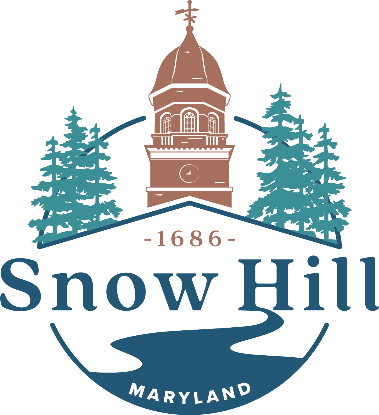 MAYOR AND TOWN COUNCILWork Session Meeting MinutesTuesday, September 26th, 20235:00pm – Regular Session								A Work Session of the Mayor and Town Council of Snow Hill, Maryland was held at The Old Fire Hall on Green Street on Tuesday, September 26th, 2023.PUBLIC OFFICIALS PRESENTMayor Mike PruittCouncilmember Janet SimpsonCouncilmember Diana WalshCouncilmember Margaret Ann FletcherSTAFF IN ATTENDANCEMaureen Howarth, Esq. Town AttorneyRick Pollitt, Town ManagerLorissa McAllister, Economic Development DirectorJerry Jeffra, ClerkAndy McGee, Police Department Chief******************************************************************************Call to OrderMayor Mike Pruitt called the meeting to order at 5:00pm.Consideration of Former Peninsula Bank BuildingCouncilmember Simpson spoke of her reasoning for using the former PNC bank building as a Town Hall. She had asked Economic Development Director Lorissa McAllister to discuss her findings about the building. Ms. McAllister presented her research, including history, pros and cons, and the difficulty of selling the building due to National Flood Insurance regulations. Councilmember Walsh described her conversations with Public Works Director Barfield about the property and stated she would like to see an inspection and estimate on costs to renovate the building.After some discussion, Mr. Pollitt was asked to contact Gilliss Gilkerson, Salisbury contractors, to arrange a walk-through of the building to get a rough idea of projected work and costs.Update Pending Appointments to Board & CommissionsMayor Pruitt spoke of the members that were recently appointed and reappointed, and to the boards and commissions that still needed new appointees and/or confirmation of members awaiting reappointment.Public CommentRob Hall commented that he’s sure the Town had already begun an RFP process on the PNC Bank Building before, and wants to see the Town keep the current municipal building and the train station.Fran Price commented about the Old Fire Hall, advised not to lease the PNC building, and to find out how much it’ll take to repair the PNC building.Jim on Zoom said “Will the town of Snow Hill ever consider trying to attract a major grocery store into this area?”Mayor & Council CommentsCouncilmember Simpson thanked Police Chief Andy McGee for the updates on Tropical Storm Ophilia and Ms. McAllister for her efforts with Snow Hill’s Blues Jam. Councilmember Walsh thanked the Mayor for tonight’s meeting and the business district’s efforts. Councilmember Fletcher thanked Ms. McAllister for her presentation and for the information on the PNC Building.Closed SessionCouncilmember Walsh made a motion to go into closed session to discuss the appointment, employment, assignment, promotion, discipline, demotion, compensation, removal, resignation, or performance evaluation of appointees, employees, or officials over whom this public body has jurisdiction; any other personnel matter that affects one or more specific individuals. Seconded by Councilmember Simpson and passed unanimously. The time was 5:51pm.Adjournment Councilmember Simpson made a motion to adjourn. Seconded by Councilmember Fletcher and passed unanimously. The time was 6:15pm.		Respectfully Submitted,		Jerry Jeffra		Clerk INAMEAYENOABSTAINRECUSEDABSENTMargaret Ann FletcherXJanet SimpsonXDiana WalshXTALLY3NAMEAYENOABSTAINRECUSEDABSENTMargaret Ann FletcherXJanet SimpsonXDiana WalshXTALLY3